PRZEDMIOTOWE ZASADY OCENIANIA Z JĘZYKA ANGIELSKIEGO DLA KLAS IV - VIIIROK SZKOLNY 2020/2021I. Zasady sprawdzania i oceniania osiągnięć1.Każdy dział programowy kończy się sprawdzianem zapowiedzianym z tygodniowym wyprzedzeniem.2. Kartkówki z ostatnich trzech lekcji nie muszą być zapowiedziane.3.Uczeń ma prawo zgłosić trzy razy w półroczu nieprzygotowania, które to fakty odnotowane są w dzienniku (data). Czwarte zgłoszenie nieprzygotowania jest jednoznaczne z uzyskaniem oceny niedostatecznej. Zgłoszenia musi dokonać przed rozpoczęciem lekcji (w przeciwnym razie w przypadku sprawdzania przygotowania otrzyma ocenę niedostateczną).5. Uczeń, który nie ma zeszytu przedmiotowego, ćwiczeń i w związku z tym nie może okazać wykonanej pracy domowej, jest zobowiązany do zgłoszenia nieprzygotowania do lekcji.6. Uczeń, który opuścił lekcje ma obowiązek nadrobić braki na kolejną lekcję, jedynie w przypadku dłuższej niż tydzień nieobecności termin uzupełnienia należy ustalić z nauczycielem.7.Przy wystawianiu ocen klasyfikacyjnych najważniejsze są oceny ze sprawdzianów działowych i kartkówek oraz aktywność w trakcie zajęć.8. Każdy uczeń chcący otrzymać ocenę klasyfikacyjną pozytywną jest obowiązany do systematycznego prowadzenia zeszytu ucznia, zeszytu ćwiczeń i pracy z obłożonym podręcznikiem na zajęciach.9. Uczeń ma możliwość uzyskania wyższej oceny śródrocznej/rocznej niż proponowana, jeżeli osiągnie z przedmiotu średnią ważoną:- od 5,4 – na ocenę celującą- od 4,55 – na ocenę bardzo dobrą- od 3,55 – na ocenę dobrą- od 2,55 – na ocenę dostatecznąII. Metody i formy oceniania. 1. Ustne: odpowiedź ustna, prezentacje.2. Pisemne: sprawdzian, kartkówka, prace pisemne.3. Prace samodzielne uczniów.4. Prace wykonane w grupach, parach.5. Aktywność na lekcji. 6. Prace ustne i pisemne nieobowiązkowe.III Kryteria i sposoby oceniania kartkówek i sprawdzianów1.Prace pisemne (kartkówki i sprawdziany) są oceniane systemem punktowym wg następujących kryteriów:34 % maksymalnej ilości punktów - niedostateczny 
35 % -   50% maksymalnej ilości punktów  - dopuszczający 
51 % -   75% maksymalnej ilości punktów – dostateczny
76% -   90 % maksymalnej ilości punktów – dobry91% -  99% maksymalnej ilości punktów – bardzo dobry100 % - ocena celującaW przypadku nieobecności ucznia na kartkówce, nauczyciel ma prawo poprosić ucznia o zaliczenie materiału w formie pisemnej lub ustnej na następnej lekcji  lub na zajęciach wyrównawczych. Uczeń nieobecny na sprawdzianie zgłasza się do nauczyciela celem ustalenia terminu  zaliczenia testu. Zamiast oceny uczeń otrzymuje adnotację w dzienniku bz (brak zadania) z wyznaczonym terminem napisania sprawdzianu, gdy uczeń sprawdzian napisze obok adnotacji pojawi się otrzymana ocena. Sama adnotacja nie ma wpływu na ocenę. Zaliczenie sprawdzianu odbywa się w ciągu i nie dłużej niż dwóch tygodni. Jeśli uczeń po tym czasie nie zaliczy sprawdzianu, nauczyciel ma prawo poprosić ucznia, aby napisał go podczas najbliższej lekcji, na zajęciach wyrównawczych lub odpowiadał z danej partii materiału. Jeśli uczeń nie napisze sprawdzianu w umówionym terminie bez istotnego uzasadnienia będzie to miało wpływ na jego ocenę śródroczną lub roczną;Jeśli nauczyciel ma podejrzenia, co do samodzielności wykonania zadań podczas sprawdzianu, kartkówki np.: kilka osób ma takie same błędy i tak samo sformułowane odpowiedzi (np. takie same  zdania w pracy pisemnej), może wyznaczyć uczniom/ uczniowi inną pracę do napisania bez zapowiedzenia np.: podczas lekcji, na której będzie omawiany sprawdzian lub kartkówka lub spytać go/ ich z danej partii materiału.Jeśli nauczyciel złapie ucznia na ściąganiu, uczeń otrzymuje ocenę niedostateczną bez możliwości jej poprawienia.2.  Odpowiedzi ustne są oceniane pod kątem  
- poprawności merytorycznej 
- poprawności językowej 
- płynności odpowiedziKryteria oceniania wypowiedzi ustnych:ocena celująca:- uczeń wypowiada się bezbłędnie używając zwrotów i poprawnych konstrukcji gramatycznych;- posiada pełną swobodę wypowiedzi;ocena bardzo dobra:- uczeń wypowiada się bez pomocy nauczyciela;- wypowiedź jest poprawna pod względem merytorycznym i językowym;- posiada duży zakres słownictwa;ocena dobra:- uczeń przeważnie wypowiada się samodzielnie;- posługuje się w miarę poprawnym językiem;- potrafi mówić spójnie, z lekkim wahaniem;- zasób słownictwa nie jest pełny, ale uczeń potrafi zastąpić brakujące słowo innym;- występują niewielkie uchybienia w stosowaniu konstrukcji gramatycznych;ocena dostateczna:- uczeń stosuje w miarę bezbłędnie proste konstrukcje gramatyczne oraz posługuje się pewnym zasobem słownictwa;- swą wypowiedź formułuje z niewielką pomocą nauczyciela; ocena dopuszczająca:- uczeń potrafi sformułować wypowiedź jedynie z pomocą nauczyciela;- zna zasady stosowania podstawowych konstrukcji gramatycznych, ale ma problemy z ich użyciem;- występują braki w słownictwie podstawowym;- rzadko próbuje zabierać głos w rozmowie.ocena niedostateczna:- uczeń nie jest w stanie sformułować wypowiedzi nawet za pomocą nauczyciela;- wykazuje znaczne braki w opanowaniu materiału gramatycznego i podstawowego słownictwa3. Zadania domowe są oceniane pod kątem 
-poprawności merytorycznej 
-sposobu rozwiązania 
-sposobu prezentacji i estetyki4. Aktywność  
Ocenę aktywności prowadzi się wg punktacji plusowej – 5 plusów ocena bardzo dobra.5. Inne nadobowiązkowe zadania oceniane są w zależności od stopnia trudności i zaangażowania ucznia plusami lub ocenami. Waga ocenyŚredniej ważonej przyporządkowuje się następujące oceny szkolne:- od 5,5 i powyżej – ocena celująca- od 4,65 – ocena bardzo dobra- od 3,65 – ocena dobra- od 2,65 – ocena dostateczna- od 1,55 – ocena dopuszczająca- poniżej 1,55 – ocena niedostatecznaPonadto wszystkie sprawdziany (prace klasowe) uczeń musi mieć zaliczone na oceny  pozytywne (dla ocen 6-2).Kryteria oceniania prac pisemnych: Dłuższych prac pisemnych (np. list, dziennik, pamiętnik, opis, opowiadanie, sprawozdanie itp.) Zadanie polega na napisaniu krótkiego (50 –100 słów) tekstu użytkowego (listu prywatnego, wiadomości, e-maila) z elementami opisu, relacjonowania, zaproszenia, wyrażania i uzasadniania opinii i uczuć itp. zgodnie ze szczegółowymi wskazówkami podanymi w poleceniu. W każdym poleceniu podane są trzy elementy, które uczeń powinien rozwinąć wypowiedzi. Za wypowiedź pisemną uczeń może otrzymać maksymalnie 10 punktów.Wypowiedź oceniana jest w następujących kryteriach:Treść 0-4 pkt.Spójność i logika 0-2 pkt.Zakres środków językowych 0-2 pkt.Poprawność środków językowych 0-2 pkt.Oceny za wypowiedź pisemną:10 –9 pkt. - bardzo dobry8 – 7 pkt. - dobry6 -5 pkt. – dostateczny 4- 3 pkt. – dopuszczający2-0 pkt. – niedostatecznyOcenę celującą otrzymuje się za wypowiedź, która w kategorii treść otrzymała 4 punkty, jest w całości logiczna i spójna, nie zawiera błędów, a ponadto uczeń posługuje się bardzo bogatym słownictwem i zakresem struktur gramatycznych. Co ważne, uczeń wykazuje podobny poziom umiejętności językowych podczas zajęć, tj. podczas wypowiedzi ustnych i pisemnych w klasie, przez to, nauczyciel nie ma wątpliwości, że praca ta jest niesamodzielna. Ocenianie: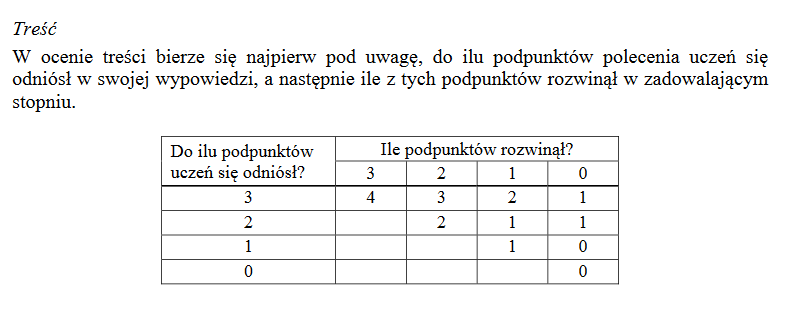 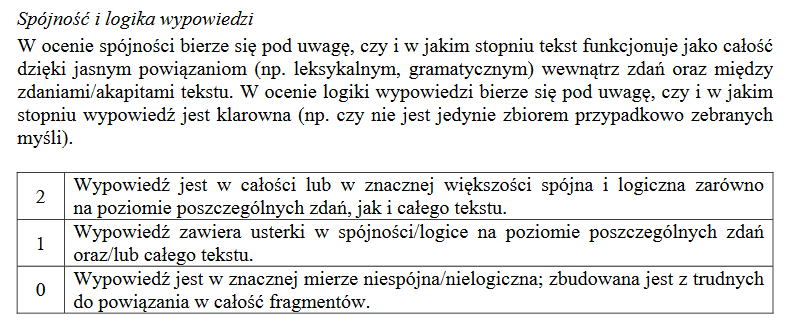 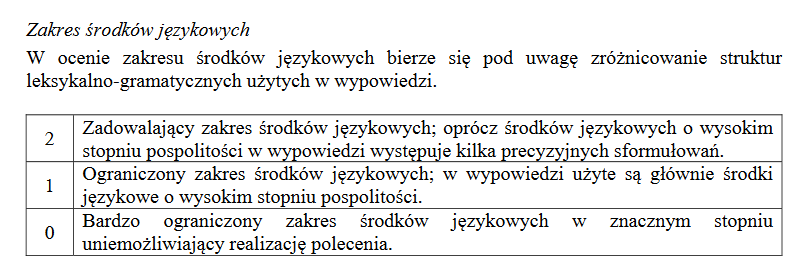 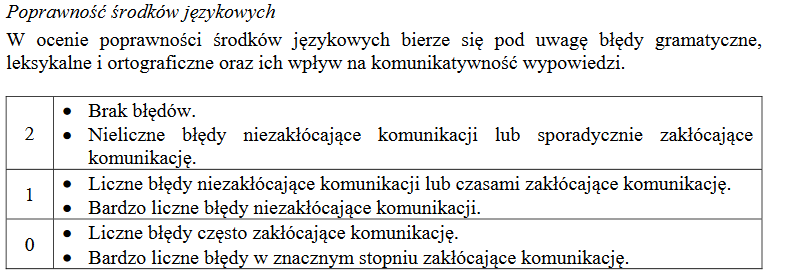 Stopnie:10 p. punktów – celujący (6) – praca bezbłędna pod względem gramatycznym, leksykalnym9-8 p.– bardzo dobry (5)7-6 p. – dobry (4)5-4 p. – dostateczny (3)3 p. – dopuszczający (2)2 p. i mniej – niedostateczny (1)Uwagi dodatkowe:1.Wypowiedź nie podlega ocenie, jeżeli jest:- nieczytelna, całkowicie niezgodna z poleceniem, niekomunikatywna dla odbiorcy (np. napisana fonetycznie),odtworzona z podręcznika lub innego źródła (nie jest uznawana za wypowiedź sformułowaną przez zdającego).2. Jeżeli wypowiedź zakwalifikowano do Poziomu 0 w kryterium treści, we wszystkich pozostałych kryteriach należy ją również zakwalifikować do Poziomu 0 (uczeń otrzymuje 0 punktów).3. Jeżeli wypowiedź zakwalifikowano do Poziomu 1 w kryterium treści, we wszystkich pozostałych kryteriach można ją również zakwalifikować do Poziomu 1. 4. Jeżeli wypowiedź zawiera 40 słów lub mniej, jest oceniana wyłącznie w kryterium treści. W pozostałych kryteriach należy ją zakwalifikować do Poziomu 1. 5. W ocenie poprawności środków językowych w wypowiedziach uczniów ze stwierdzoną dysleksją nie bierze się pod uwagę błędów ortograficznych.6. Korzystanie przez ucznia z prac innych osób (bez podania źródeł) – plagiat, skutkuje oceną niedostateczną bez możliwości poprawy. Kryteria oceniania prac grupowych (punktacja zależna od rodzaju projektu, pracy grupowej)1.Realizacja przewidzianego tematu.2.Planowanie i organizacja pracy grupowej.3.Współpraca w grupie, podział zadań.4.Prezentacja pracyIV Sposoby poprawy osiągnięć edukacyjnych:1.Sprawdziany pisemne z których uczeń otrzymał ocenę niedostateczną są poprawiane w terminie wyznaczonym przez nauczyciela, ale tylko  jednokrotnie. Kartkówka z jednej do trzech ostatnich lekcji traktowana jest jak odpowiedź ustna i nie wymaga zapowiedzi, nie może trwać dłużej niż 15 minut. Uczeń może poprawić kartkówkę. Kartkówki można poprawić, w formie uzgodnionej z nauczycielem, na kolejnej lekcji, która nastąpi po oddaniu uczniom sprawdzonych prac lub na zajęciach wyrównawczych.2. Oceny niedostateczne, dopuszczające i dostateczne mogą być poprawiane pisemnie lub ustnie (szczególnie przez uczniów posiadających opinie o specyficznych potrzebach edukacyjnych). Ocenę z poprawy sprawdzianu, kartkówki lub innej aktywności ucznia wpisujemy z tą samą wagą, co ocena pierwotna, nie usuwając oceny pierwszej.3.Oceny niedostateczne z odpowiedzi ustnych można poprawiać w terminie uzgodnionym z nauczycielem.4. Oceny z aktywności i zadań domowych w zeszycie ćwiczeń ze względu na swój charakter, jakim jest sprawdzenie stopnia bieżącego przygotowania się ucznia do zajęć nie podlegają poprawie.V. Ogólne kryteria wymagań na poszczególne oceny.Ocena celująca: - bezbłędne rozumienie tekstu pisanego i mówionego (na odpowiednim dla ucznia poziomie)- poprawność językowa (intonacja, wymowa, struktury gramatyczne)- swoboda i lekkość wypowiedzi na tematy związane z życiem codziennym (duży zasób słownictwa)- udział w konkursach językowych i zajęcie w nich znaczącego miejsca- używanie różnorodnych form i struktur gramatycznych Ocena bardzo dobra: - uczeń rozumie tekst- odpowiada na pytanie związane z nim- potrafi wypowiedzieć się na zadany temat- mówi poprawnie fonetycznie- sam tworzy wypowiedź, intuicyjnie dobierając materiał gramatyczny i leksykalny- bardzo aktywny na lekcjiOcena dobra: - rozumie krótsze i dłuższe wypowiedzi- odgaduje słowa i wyrażenia z kontekstu zadań nawet, jeśli nie rozumie ich od razu- wymowa i intonacja nie zakłóca informacji, którą przekazuje- zna słownictwo odpowiednie do poruszanego tematu- potrafi napisać krótkie formy wypowiedzi: tekst, dialog, itp.  Ocena dostateczna: - niedokładne rozumienie prostego tekstu- słownictwo proste, mało urozmaicone, brak inwencji- błędy fonetyczne i leksykalne, ale istnieje możliwość zrozumienia- częste mylenie zwrotów, niezrozumienie powodujące braki komunikacyjne- błędy fonetyczne utrudniające zrozumienie wypowiedziOcena dopuszczająca: - minimalne zrozumienie sensu prostych zwrotów- błędne formułowanie wypowiedzi- błędy fonetyczne wykluczający zrozumienie tekstu- mimo minimalnych predyspozycji językowych uczeń stara się coś przedstawić, czegoś nauczyć, pracuje,  aby udowodnić, że potrafi zdobyć się na jakiś wysiłekOcena niedostateczna: - braki ze wszystkich dziedzin (gramatyka, słownictwo, fonetyka)- błędy uniemożliwiające zrozumienie- niechęć do jakiejkolwiek pracy- nieodrabianie zadań domowych, brak przygotowania do kartkówek i sprawdzianów- brak aktywności na lekcjiVI. Postanowienia końcowe:Uczniowie z orzeczoną dysleksją rozwojową nie są oceniani pod względem poprawności ortograficznej, interpunkcji i staranności i estetyki pisma. Słowa muszą być zapisane poprawnie w oparciu o pamięć słuchową ucznia i przypominać prawidłową wymowę słowa.Wobec uczniów z  opiniami  wydanymi prze poradnie pedagogiczno-psychologiczne o dysfunkcjach lub o realizacji podstawy programowej i orzeczeniami  o niepełnosprawności wymagania są dostosowane na podstawie ww. dokumentów.  Lp.Narzędzia ocenianiaWaga1.Sprawdziany/prace klasowe ( leksykalne, gramatyczne)32.Testy diagnozujące33.  Sprawdziany kompetencji34.Sprawdziany semestralne/roczne35.Zajęcie miejsca 1,2,3 w konkursach szkolnych i międzyszkolnych/olimpiadach wojewódzkich/ ogólnopolskich3/4/56.Dłuższa wypowiedź pisemna w klasie37.Kartkówki28.Odpowiedzi ustne.29.Ocena za zeszyt ćwiczeń lub za zeszyt przedmiotowy110.Bieżące prace domowe, karta pracy,111.Praca na lekcji  /indywidualna lub grupowa, projekt/112.Aktywność na zajęciach113.Prace dodatkowe (plakaty, prace pisemne, prezentacje, speech, dłuższa wypowiedź pisemna)114.Nieprzygotowanie do lekcji / brak zadania1